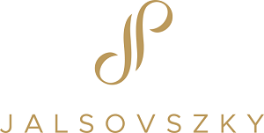 SorszámAdónem A forgalmazó és a befektetési alap különadójaÁltalános forgalmi adóBányajáradékBevándorlási különadóBiztosítási adóCégautóadóEbrendészeti hozzájárulásEgyszerűsített közteherviselési hozzájárulás (EKHO)Élelmiszerlánc-felügyeleti díjEnergiaellátók jövedelemadója (Robin Hood adó)ÉpítményadóErdővédelmi járulékFöldvédelmi járulékGépjárműadóGyógyszerforgalmazók különadóiHáztartási munka regisztrációs díjaHelyi iparűzési adó (HIPA)Hulladéklerakási járulékIdegenforgalmi adóIlletékInnovációs járulékJátékadóJövedéki adóKamarai hozzájárulásKisadózó vállalkozások tételes adója (KATA)Kisvállalati adó (KIVA)Környezetterhelési díjKörnyezetvédelmi termékdíjKözművezetékek adójaMagánszemélyek kommunális adójaMunkaerő-piaci járulékNépegészségügyi termékadó (NETA)Nukleáris hozzájárulásNyugdíjjárulékPénzbeni egészségbiztosítási járulékPénzügyi szervezetek különadójaPénzügyi tranzakciós illetékRegisztrációs adóRehabilitációs hozzájárulásReklámadóReprográfiai és üres hordozó jogdíjSzakképzési hozzájárulásSzemélyi jövedelemadó (szja)Szerencsejáték-felügyeleti díjSzociális hozzájárulási adó (szocho)Táppénz-hozzájárulásTársasági adó (tao)Távközlési adóTelekadóTelepülési adóTermészetbeni egészségbiztosítási járulékTurizmusfejlesztési hozzájárulásVámVízkészletjárulékÉvközi változásÉvközi változásSorszámAdónem1.Kiskereskedelmi adó